ЗАКЛЮЧЕНИЕ 
Комиссии по подготовке заключения о внесении изменений в Правила землепользования и застройки Голуметского муниципального образования По итогам проведенного заседания Комиссии от 15.02.2018 годакомиссией принято решение рекомендовать разработать проект о внесении изменений в Правила землепользования и застройки Голуметского муниципального образования с организацией процедуры публичных слушаний по следующим предложениям: Реестр Внесения изменений в Генеральный план и правила землепользования и застройкиПроект генерального плана и правил землепользования и застройки привести к одному знаменателю, чтобы не было противоречий в растровом виде и векторном.Подготовить проект внесения изменений в соответствии с кадастровой картой.Выполнить внесение изменений в генеральный план в соответствии с действующим законодательством, в соответствии со схемой территориального планирования Российской Федерации, в соответствии со схемой территориального планирования Иркутской области, в соответствии с нормативами градостроительного проектирования Иркутской области.Предоставить проект внесения изменений в генеральный план Голуметского муниципального образования в актуальной редакции.	В соответствии с вышеуказанным реестром внесение изменений в состав территориальных зон включить зоны сельскохозяйственного использования (в том числе зоны сельскохозяйственных угодий), а также зоны, занятые объектами сельскохозяйственного назначения и предназначенные для ведения сельского хозяйства, дачного хозяйства, садоводства, развития объектов сельскохозяйственного назначения (в соответствии со статьей 35 ГрК РФ).	В границах муниципального образования зону ПН-1 заменить на зону СХ-1.	В границах населенных пунктов зону размещения объектов транспорта ИТ-2 (автомобильные дороги общего пользования) установить в соответствии с кадастровыми номерами. (Сведения о характерных точках границ образуемых земельных участках прилагаются (координаты дорог)).Председатель Комиссии по подготовке заключений о внесении изменений в Правила землепользования и застройки Голуметского муниципального образования                                В.А. Лохова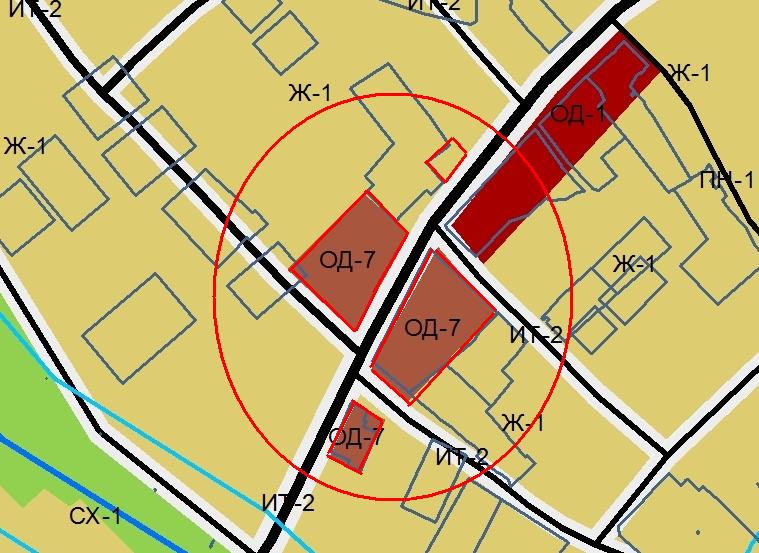 с. Голуметь, ул. Советская, 15. – изменить зону ОД-7 на зону ОД-1;- в жилой застройке в зоне Ж-1 добавить зону ОД-1;Зону ОД-7 расположенную на перекрестке ул. Советская и ул. Маяковского заменить на зону Ж-1. 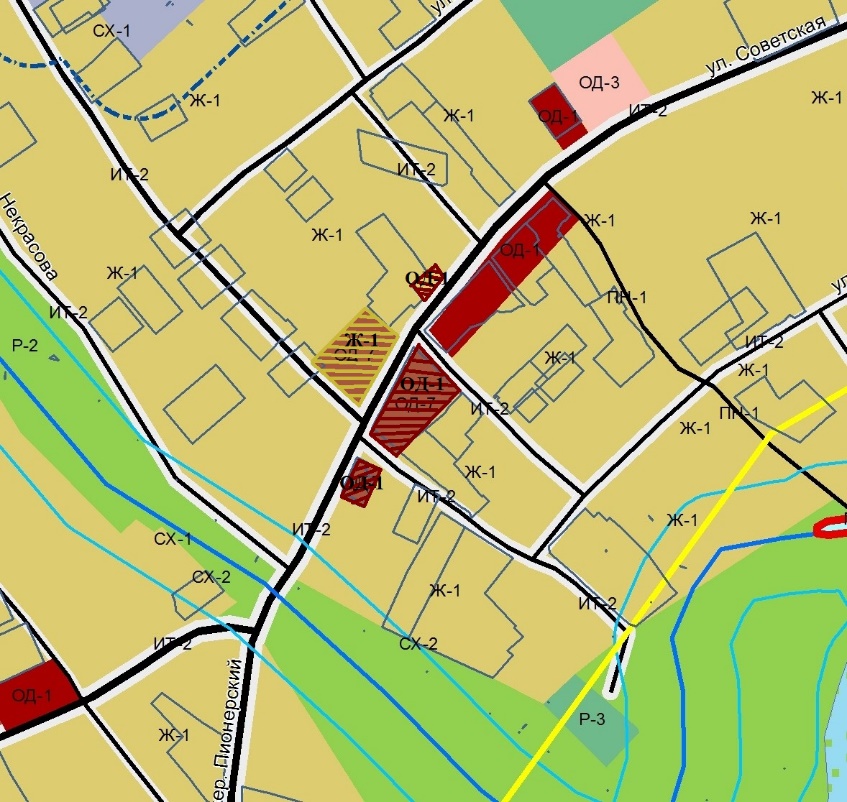 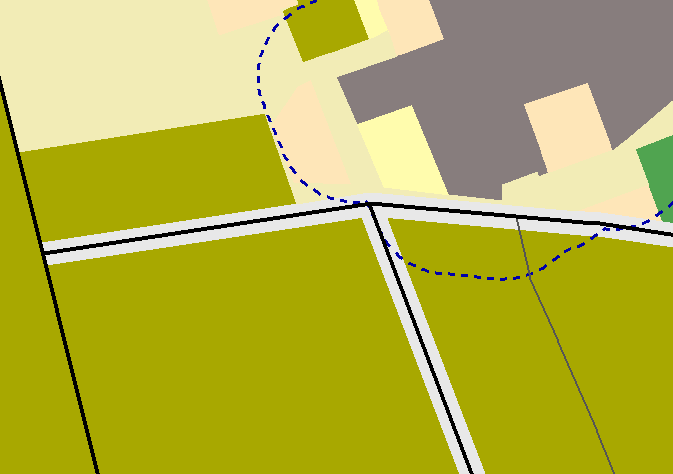 В границах населенных пунктов зону размещения объектов транспорта ИТ-2 (автомобильные дороги общего пользования) установить в соответствии с кадастровыми номерами. (Сведения о характерных точках границ образуемых земельных участках прилагаются (координаты дорог))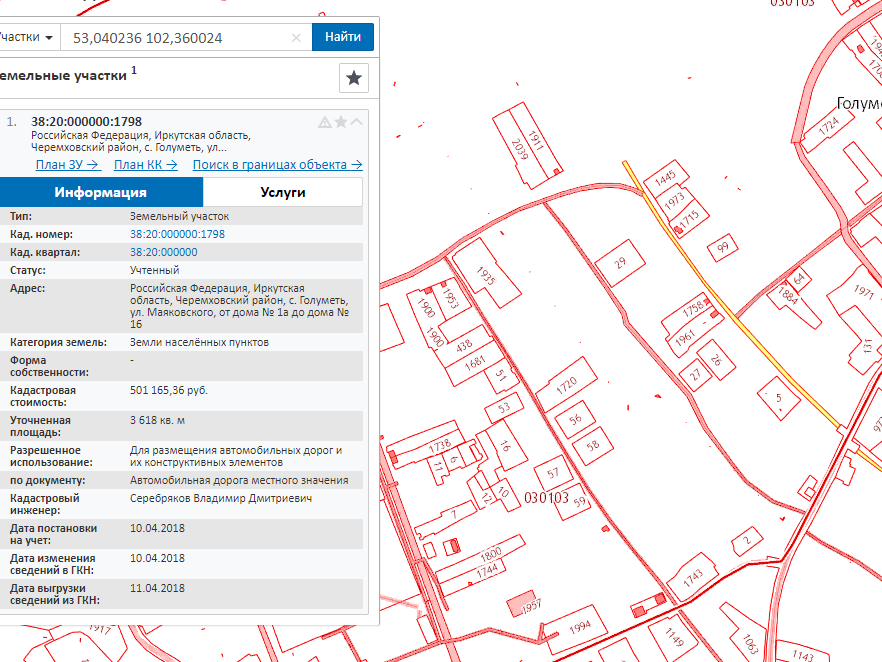 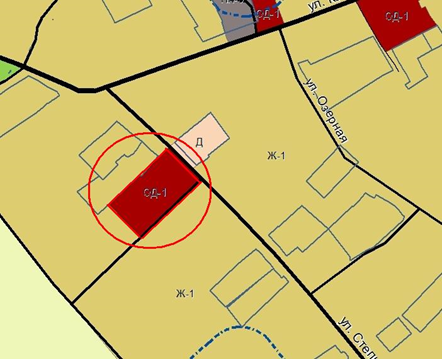 с. Голуметь, ул. Степная, 8а. – изменить зону ОД-1 на зону Ж-1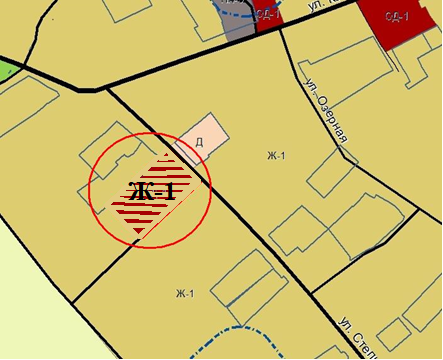 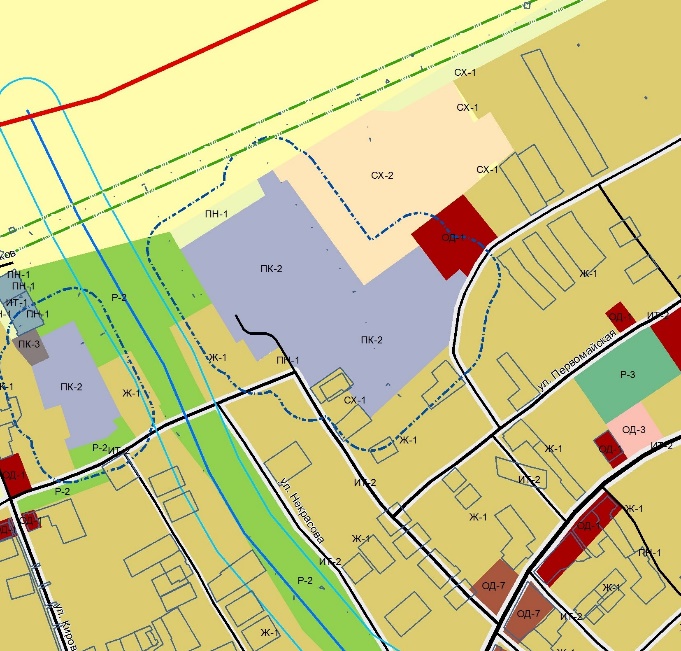 с. Голуметь, ул. Маяковского, 16Зону ПК-2 заменить на зону СХ-2;Зону ПН-1 заменить на зону СХ-2;Зону ПН-1 заменить на зону Ж-1.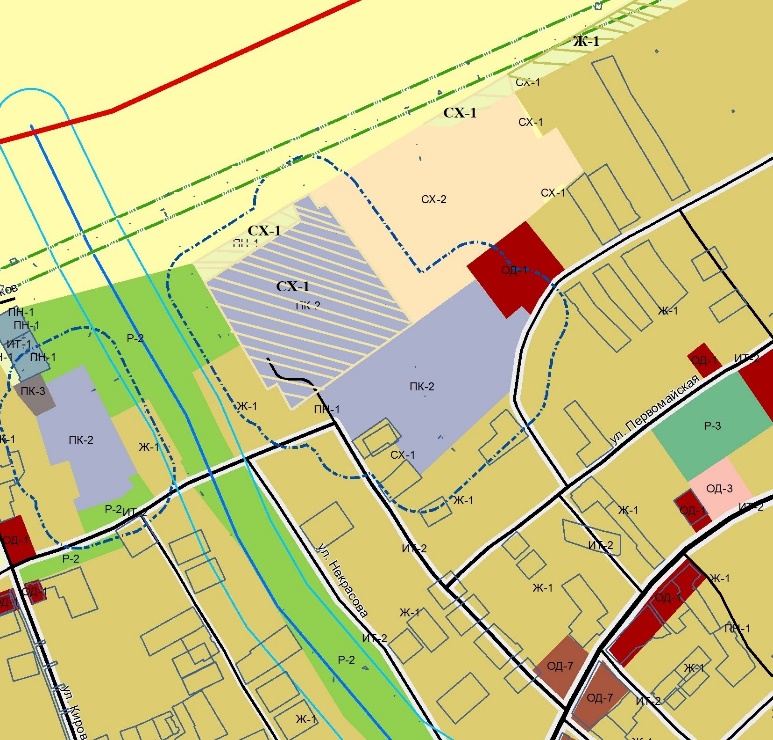 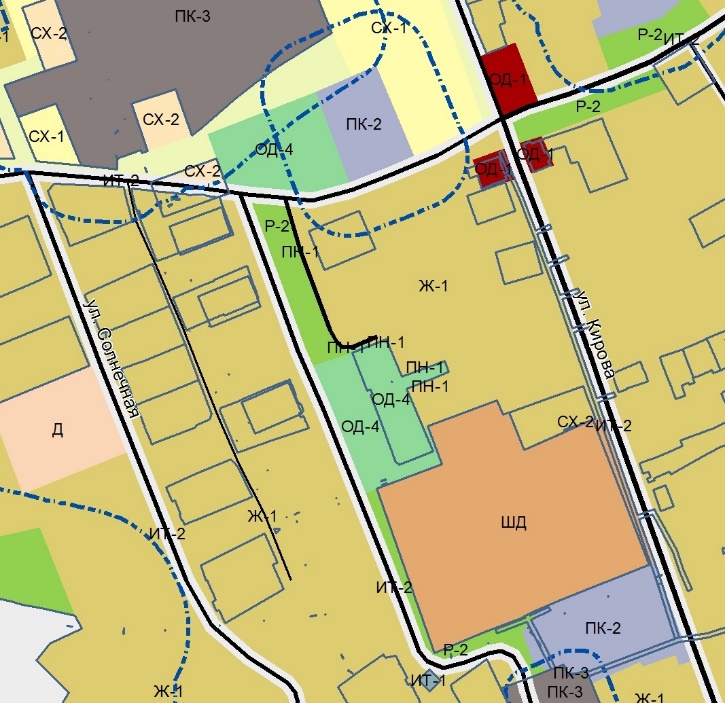 С. Голуметь,Обозначение зоны ОД-4 заменить на обозначение ОД-2;Обозначение зоны ПН-1 убрать.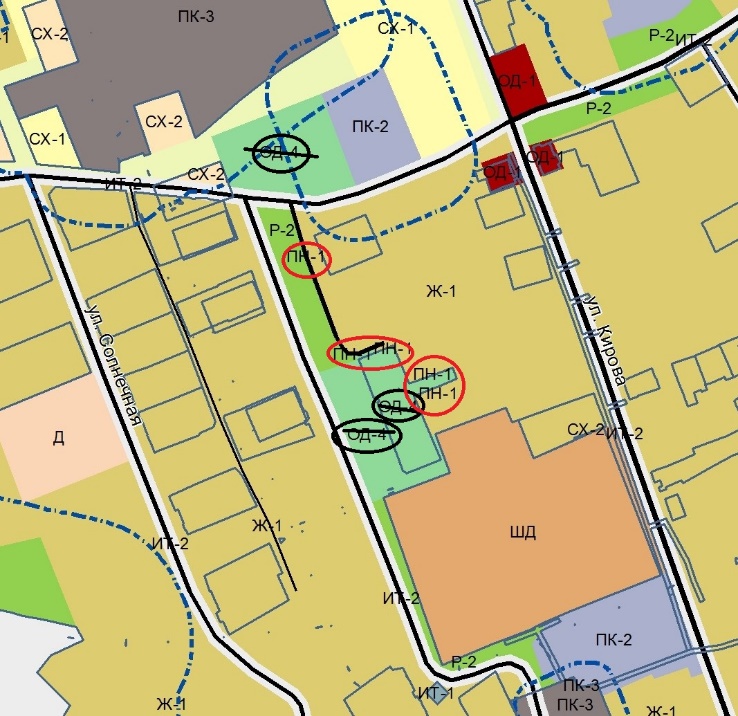 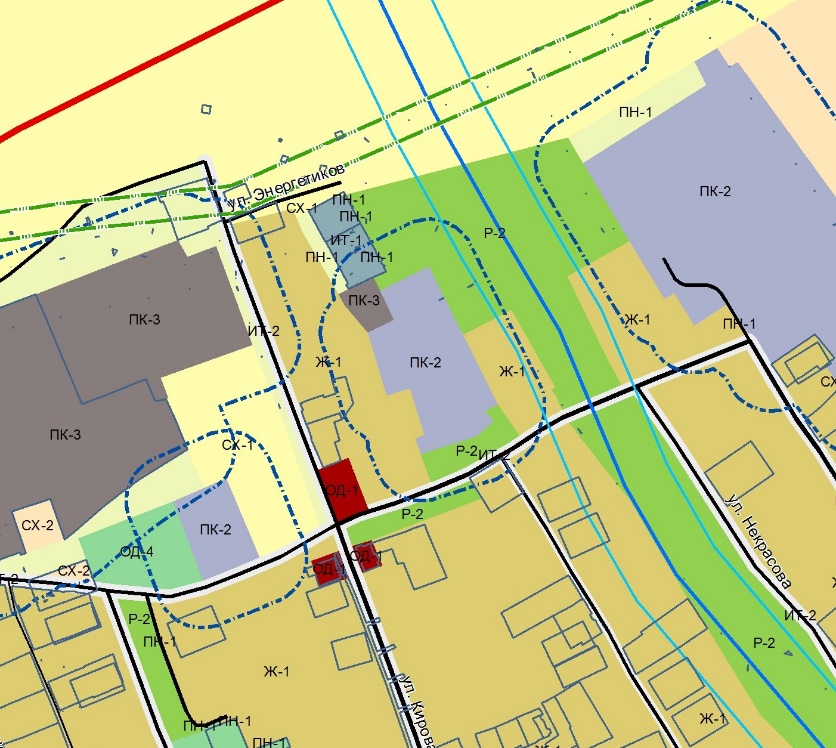 с. Голуметь, ул. Совхозная, 8а Изменить обозначение зоны ОД-4 на ОД-2;Зону ПК-2 заменить на зону СХ-2;Зону ПН-1 заменить на зону Ж-1.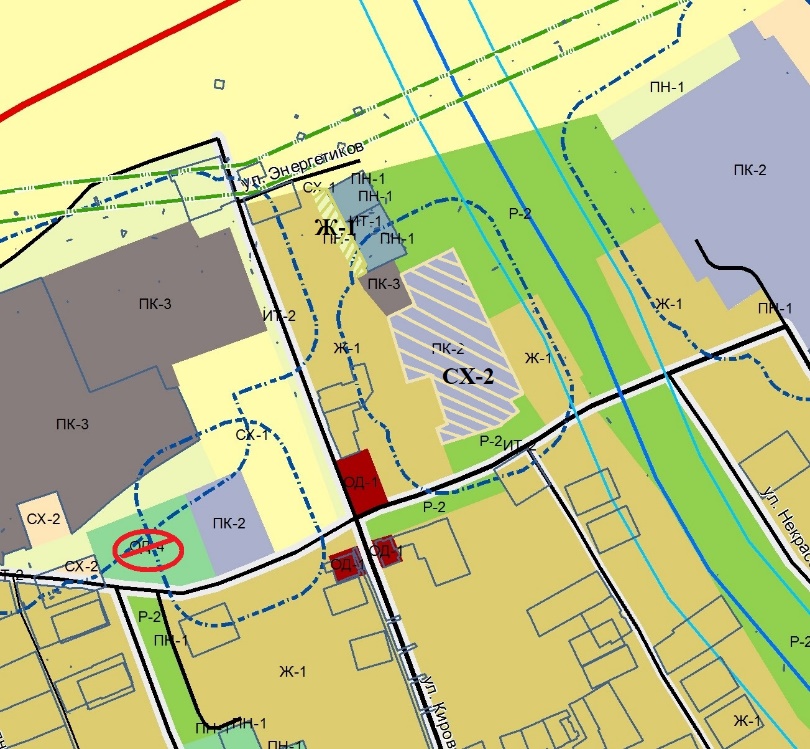 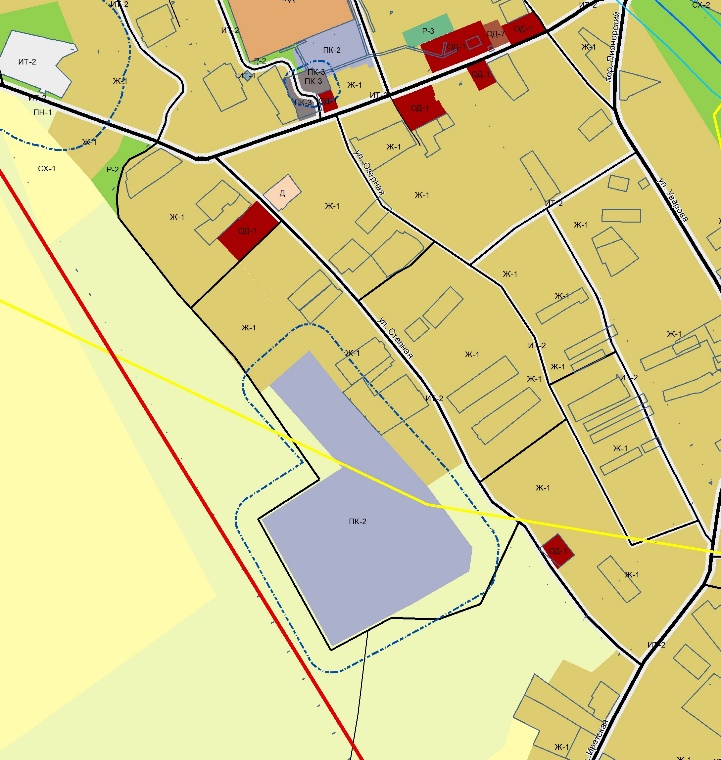 с. Голуметь, ул. Степная Зону ПК-2 изменить на зону СХ-2;Зону ПК-2 изменить на зону СХ-2;Зону ПН-1 изменить на зону СХ-1.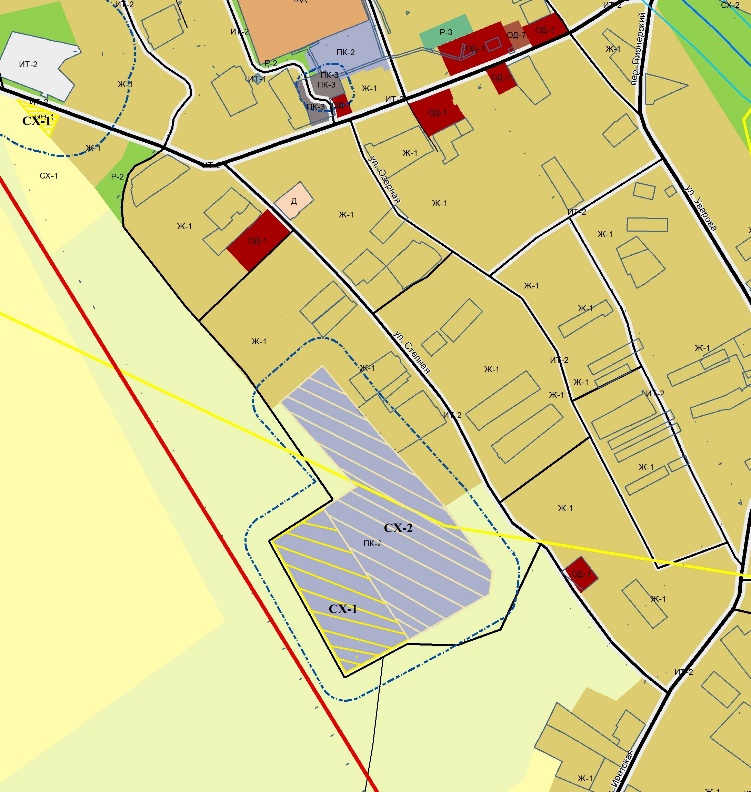 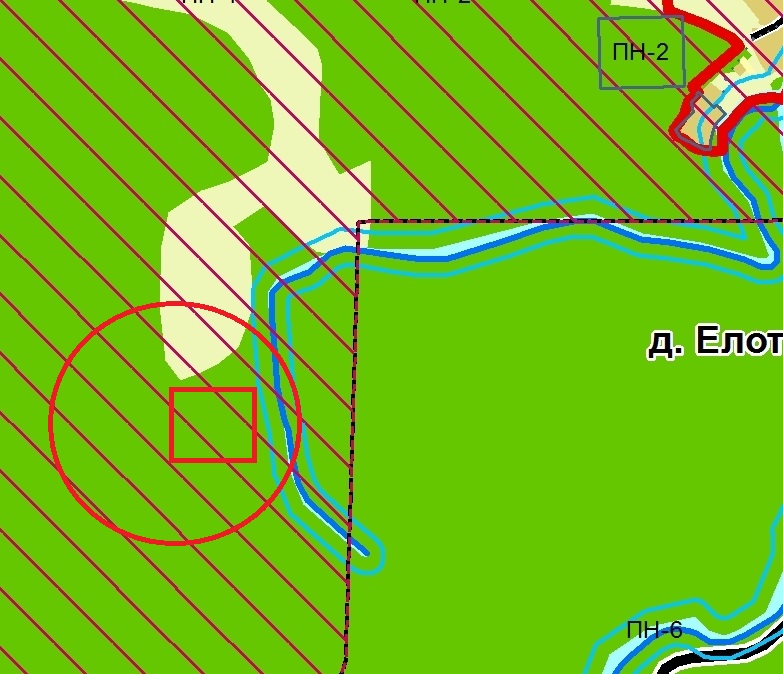 Добавить зону кладбищ СН-3 и зону санитарной охраны 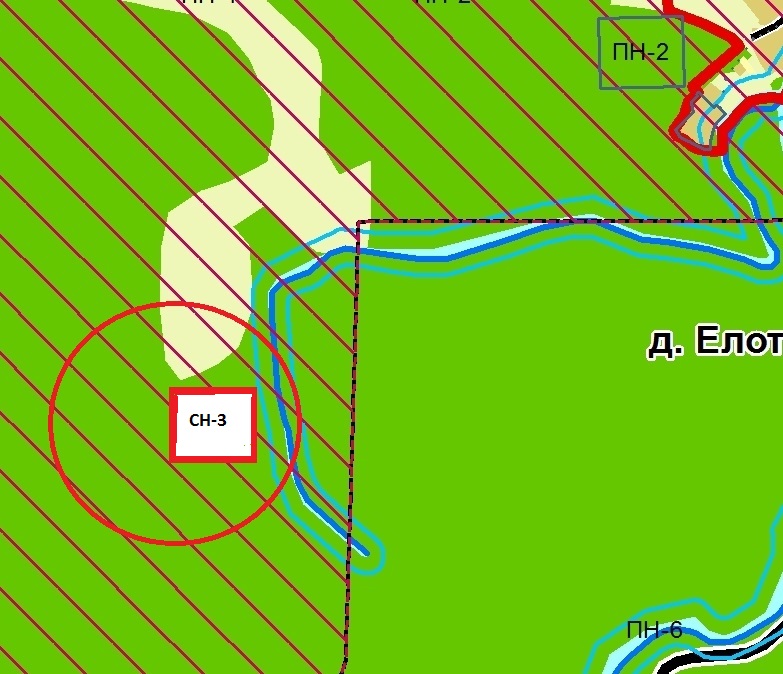 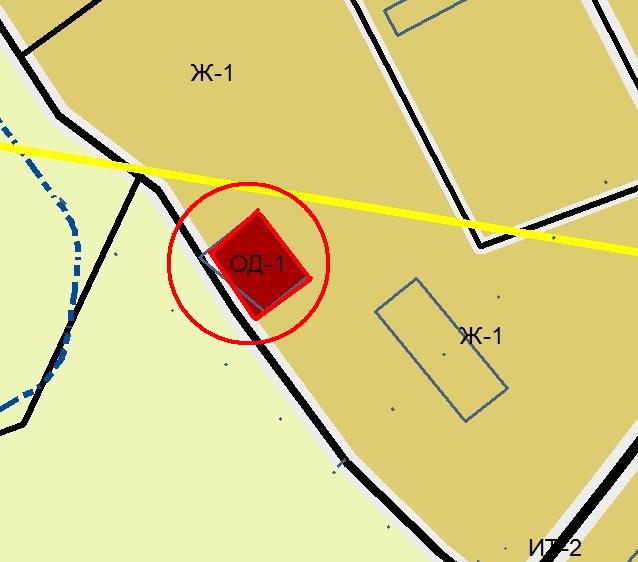 с. Голуметь, ул. Степная - зону ОД-1 изменить на зону Ж-1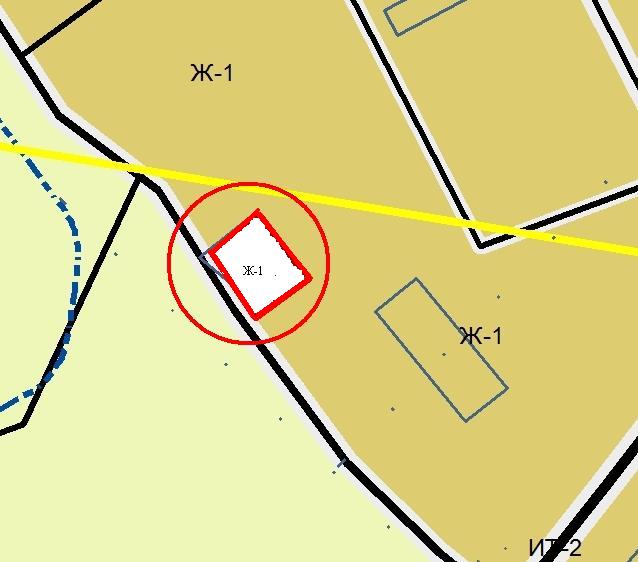 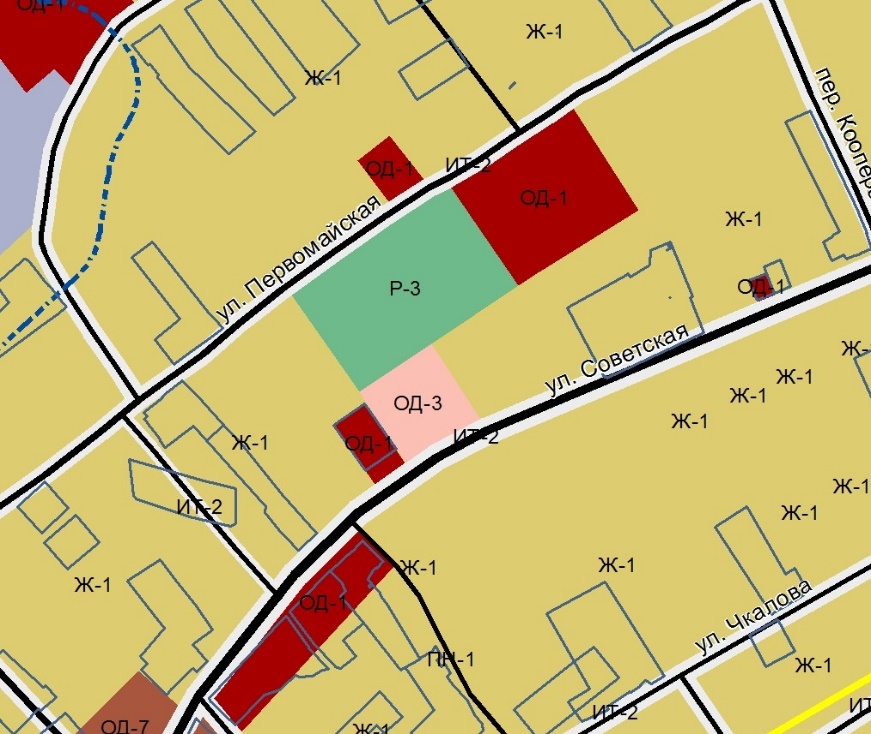 с. Голуметь, ул. Советская, 27а – изменить зону ОД-3 на зону Р-2.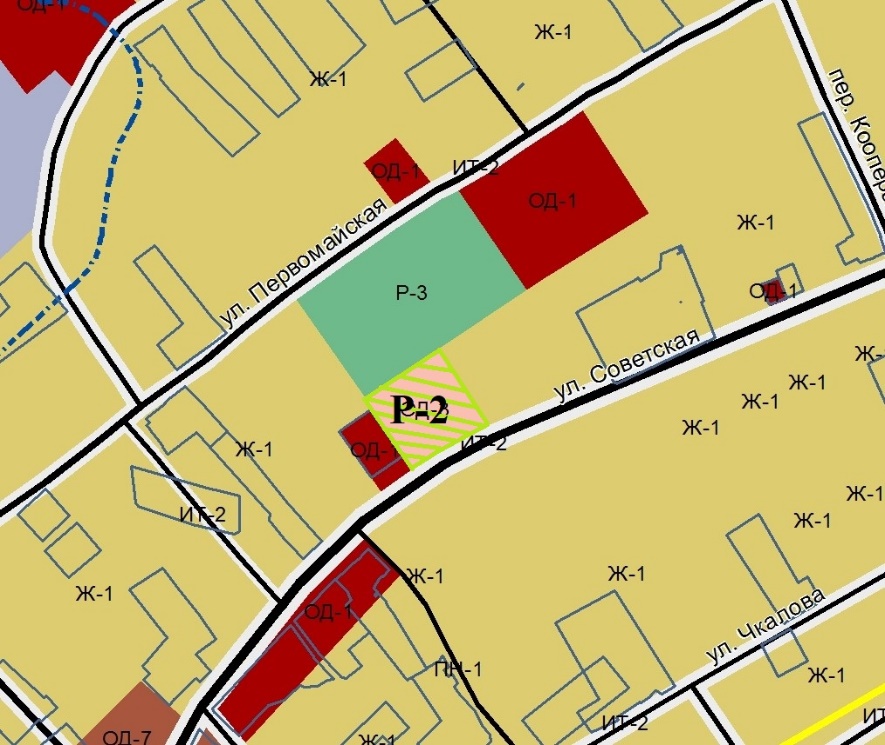 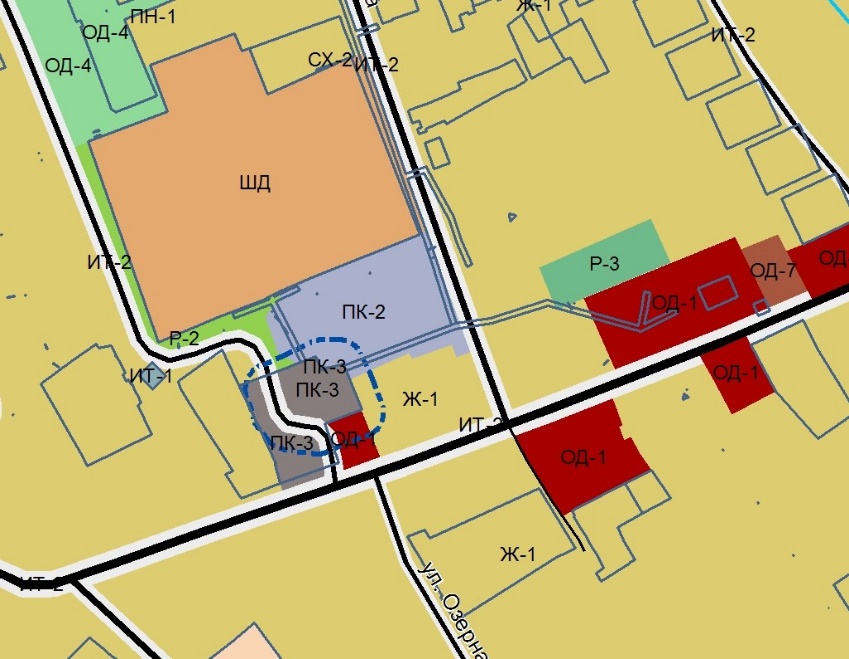 Продлить зону Р-3;Заменит зону ОД-7 на Зону ОД-1ул. Кирова, 20  зону ПК-2 частично заменить на зону Ж-1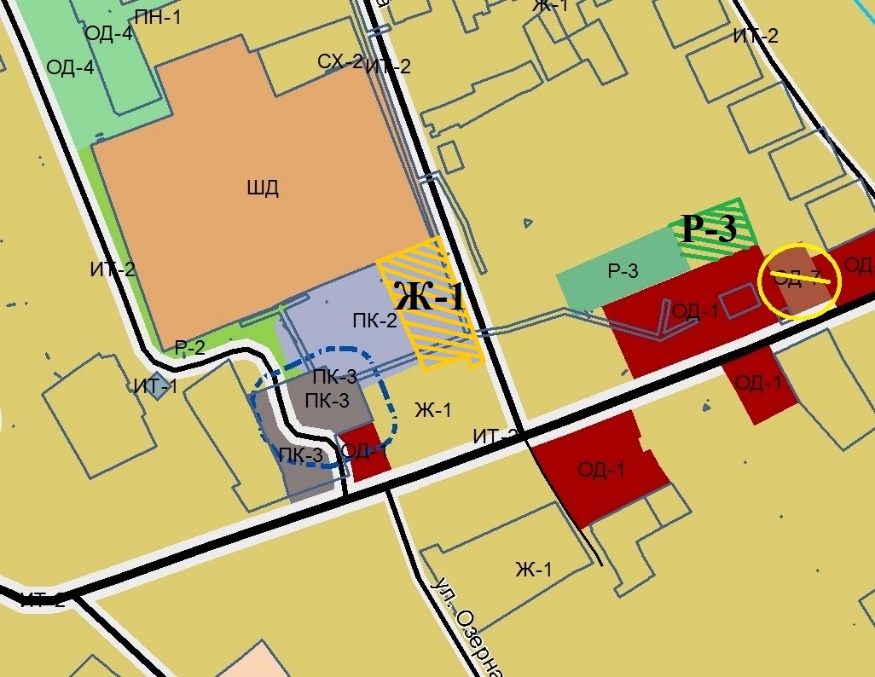 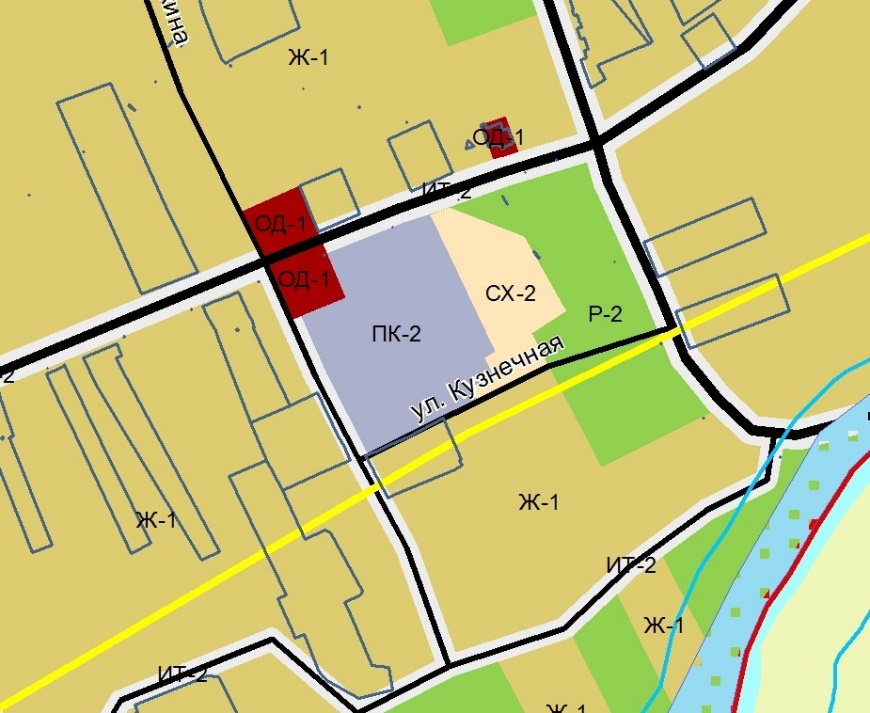 с. Голуметь, ул. Советская, 110,  зону ПК-2 и частично зону СХ – 2 – заменить зону Ж-1;зону ПК – 2 заменить на зону Р-2;Зону ПК-2 заменить на зону занятые объектами сельскохозяйственного назначения и предназначенные для ведения сельского хозяйства, дачного хозяйства, садоводства, развития объектов сельскохозяйственного назначения в соотвествии с частью 10 статьи 35 ГрК РФ СХ – 1.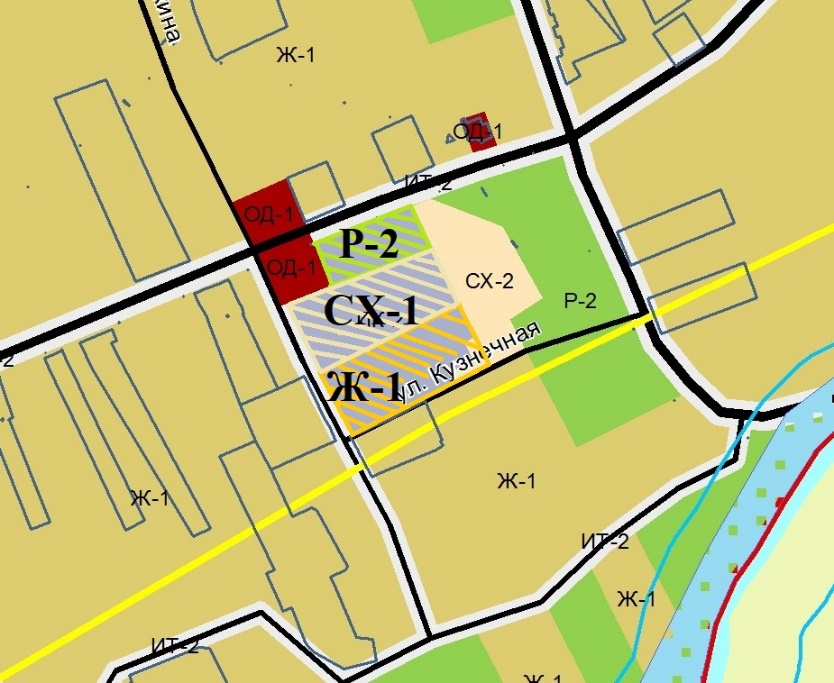 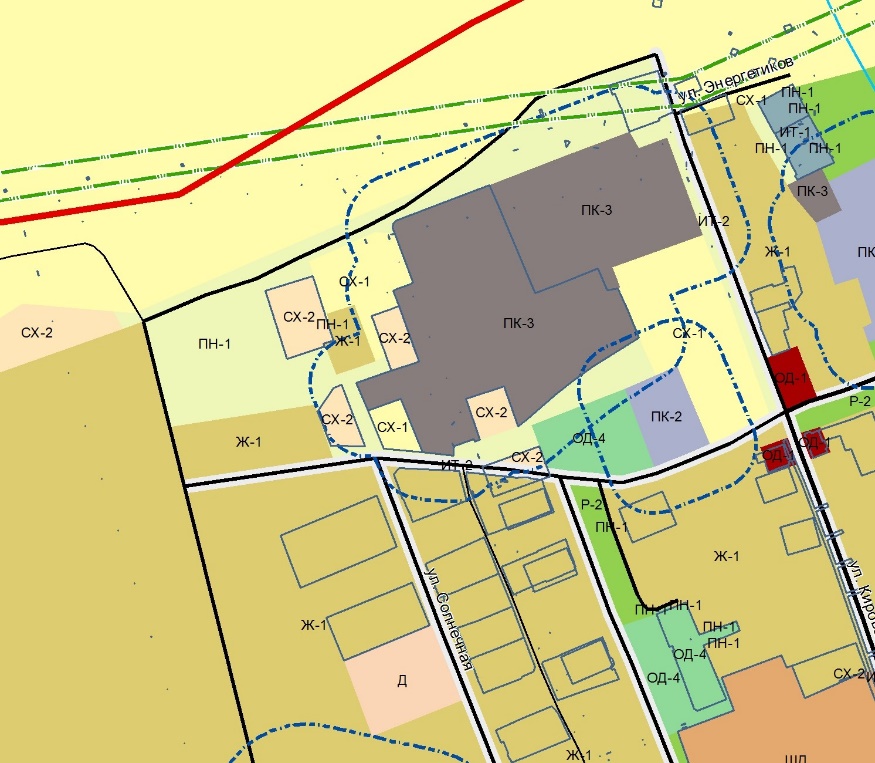 с. Голуметь, ул. Совхозная, 16Б:Изменить зону ПН-1 на Зону СХ-1 – (голубой цвет);Изменить зону ПН-1, СХ-2 на зону Ж-1;Изменить зону ПК-2, СХ-1 на зону СХ-2.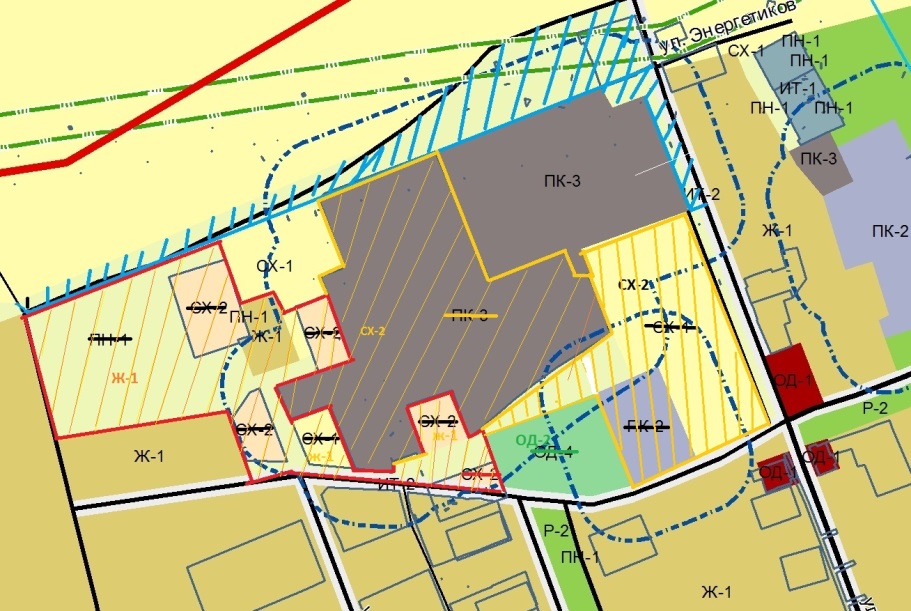 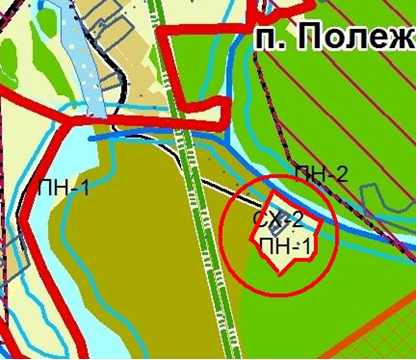 п. Полежаева, – в границу земельного участка под строительство индивидуального жилого дома попала зона под размещение объектов сельхозназначения. – Исключить из участка под строительство жилого дома зоны СХ-2 и ПН-1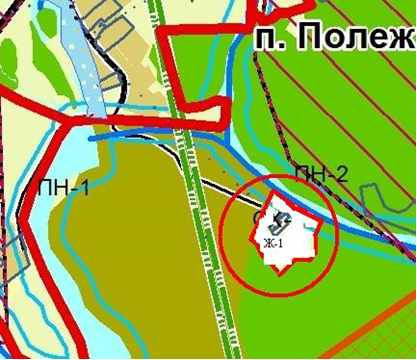 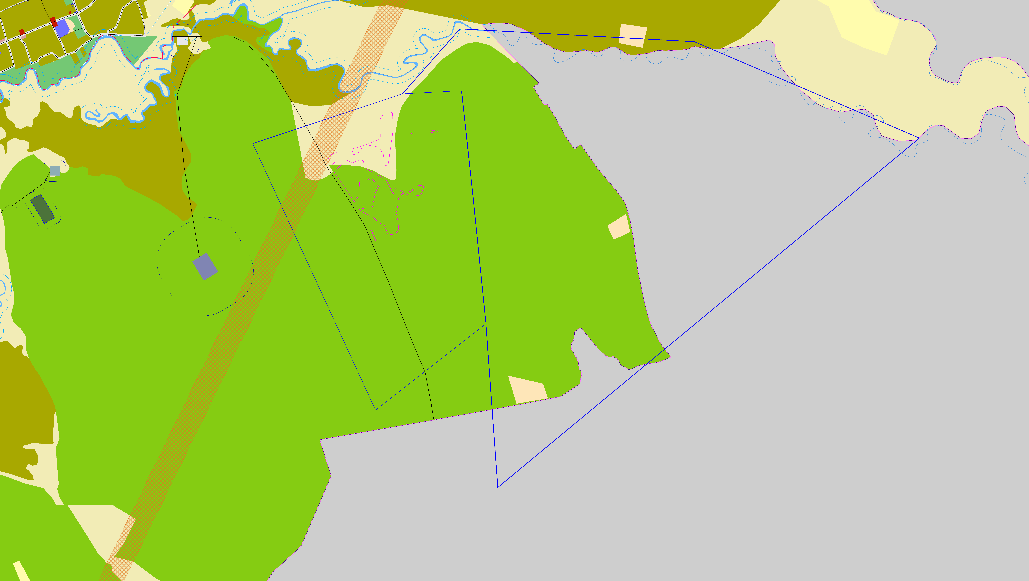 В границах лицензии (лицензия прилагается ИРК 03050 ТР) обозначить зону в соответствии с видом деятельности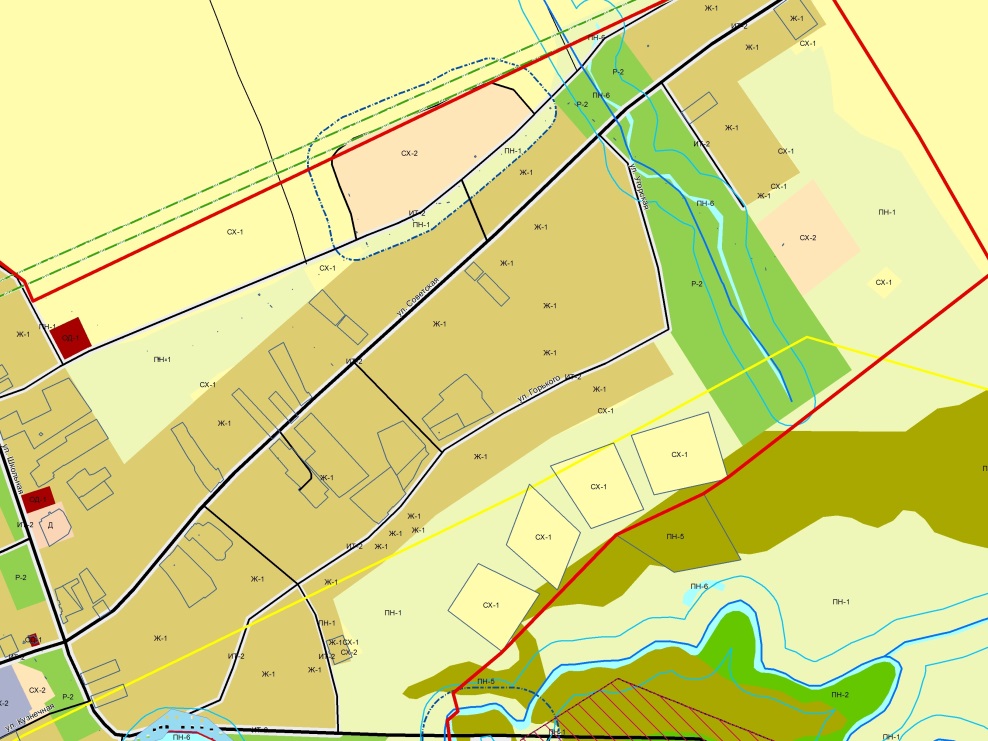 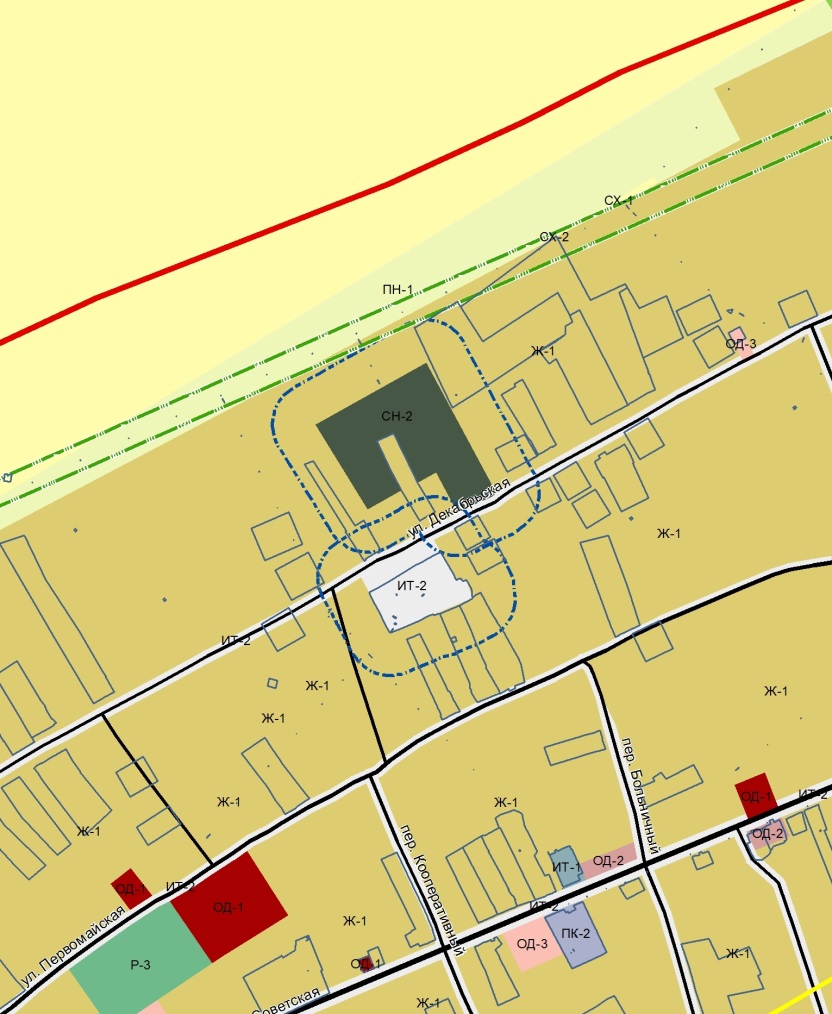 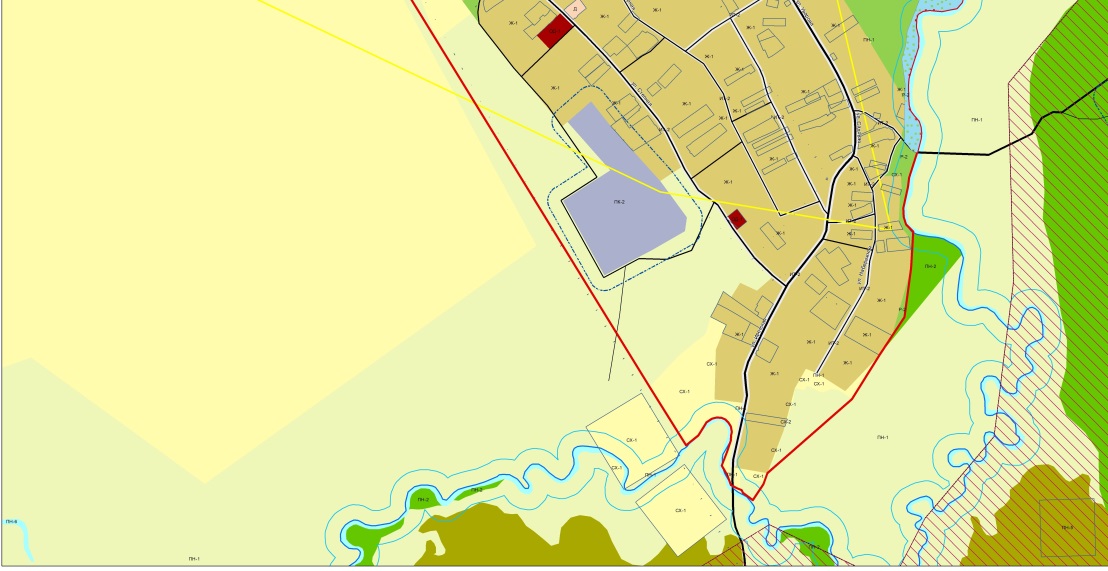 Ул. Школьная зону ОД-1 заменить на зону Ж-1Ул. Советская зону ОД-1 заменить на зону СХ-1, зону ПН-1 и зону СХ-1 заменить на зону Ж-1, ул. Горького и ул. Угорская зону ПН-1 заменить на зону СХ-1Зоны ПН-1, СХ-2, СХ-1 заменить на зону Ж-1;ул. Первомайская зону ОД-1 заменить на зону Ж-1; ул. Советская обозначение зон ОД-2 и ОД-3 заменить на обозначение  ОД-1Зону ПН-1 по берегам реки Голуметь заменить на зону СХ-1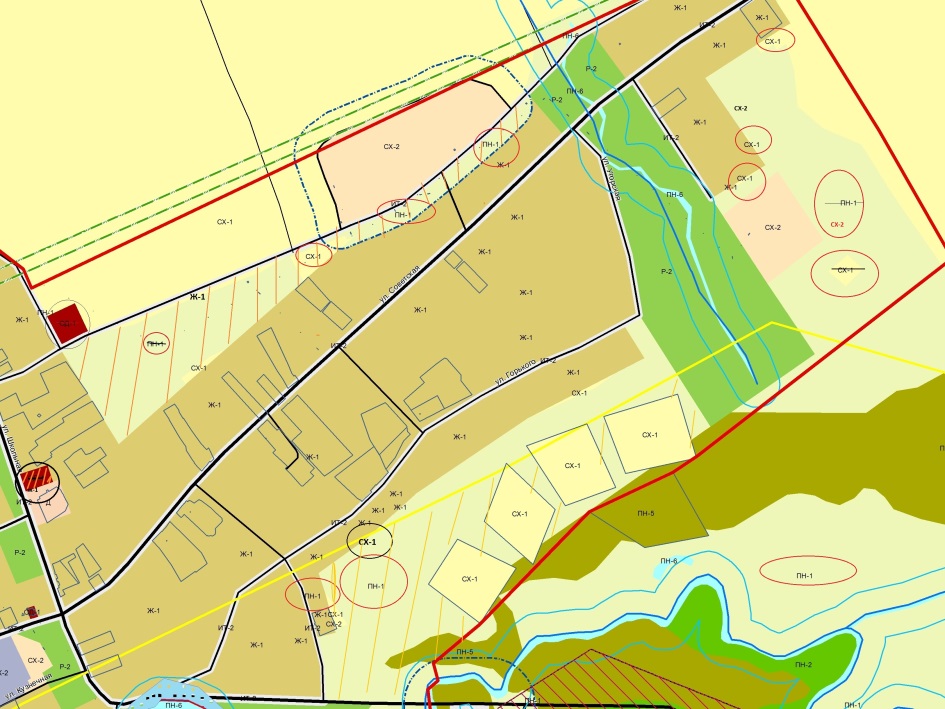 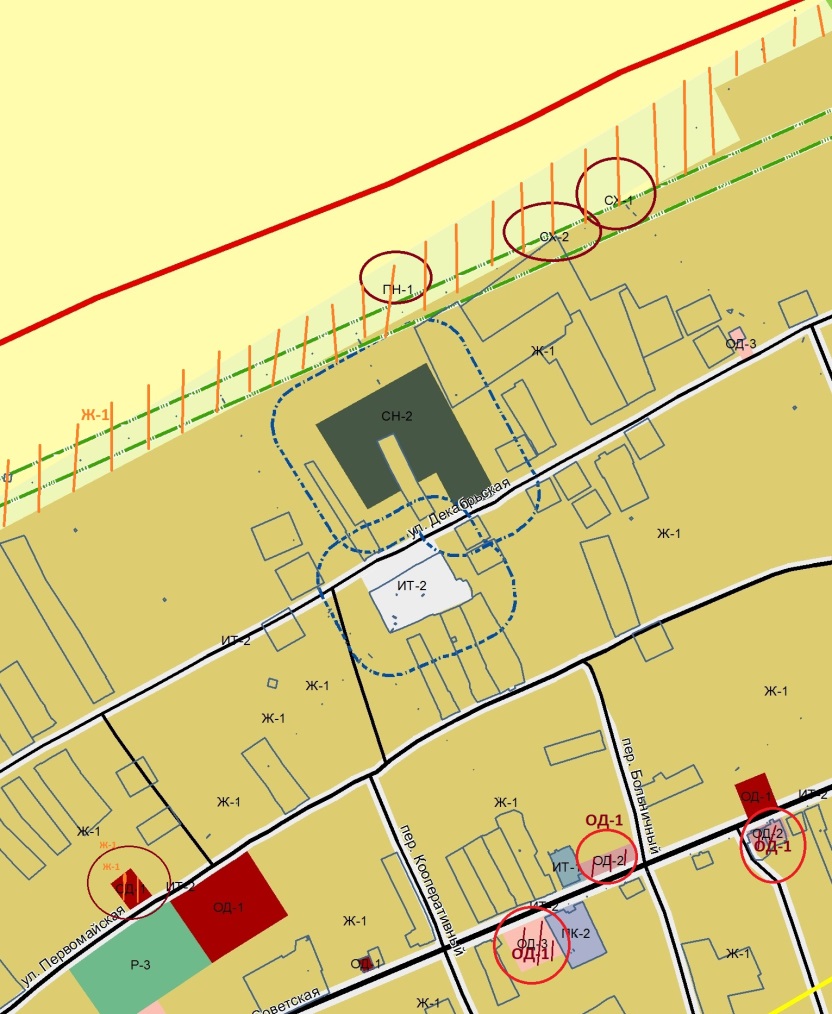 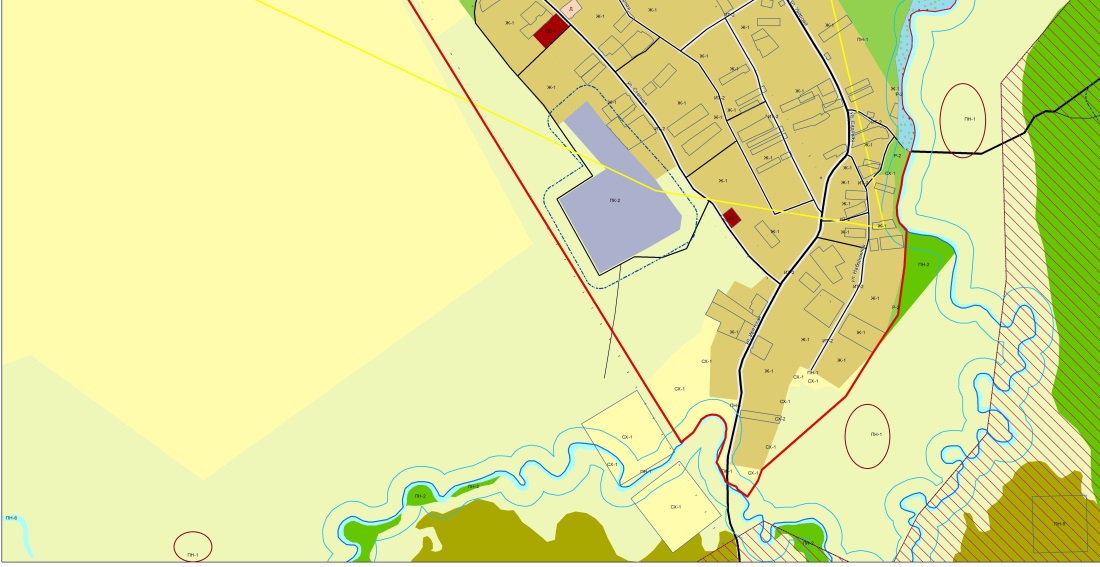 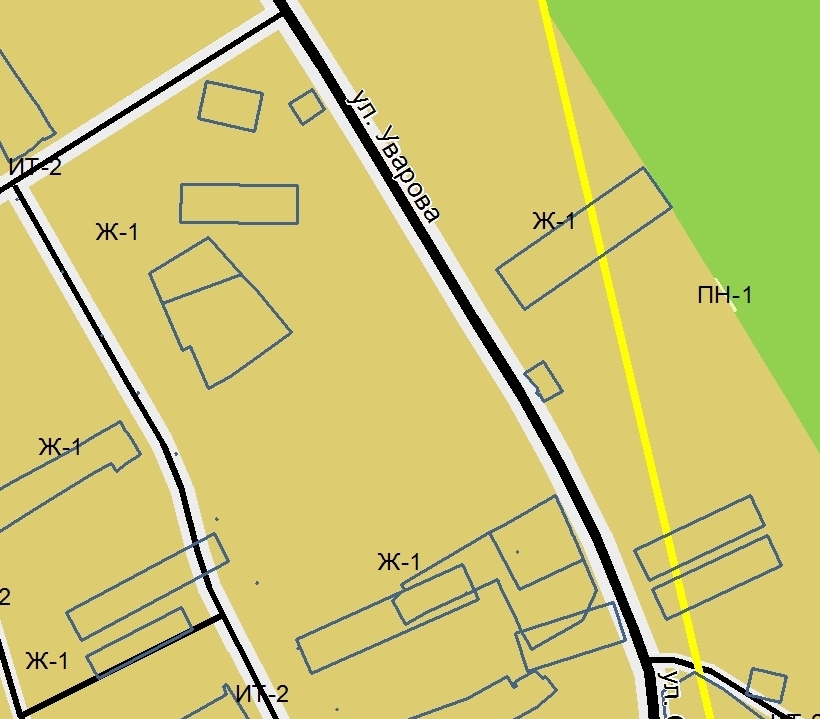 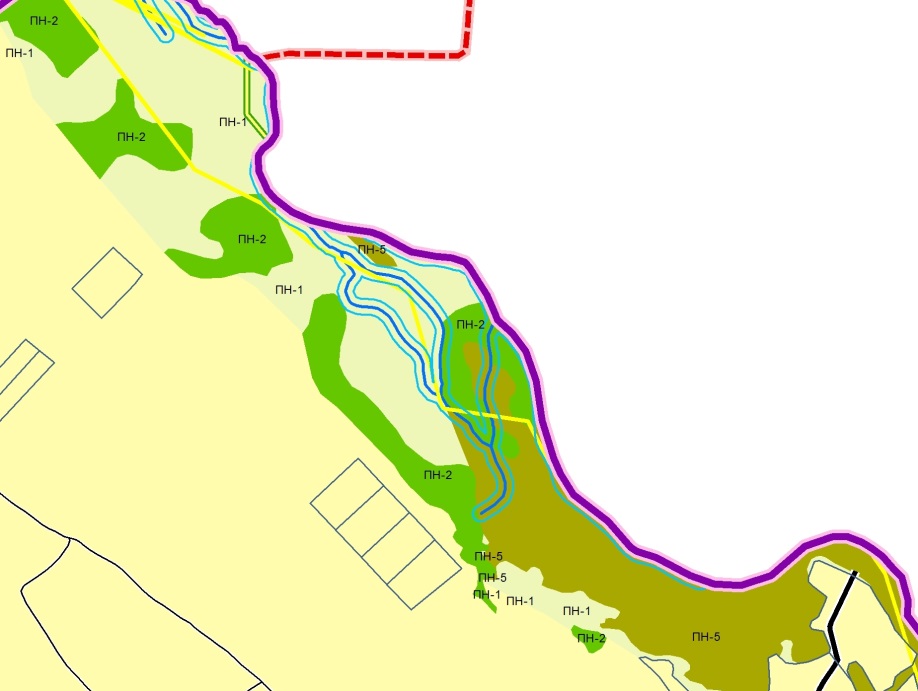 Ул. Уварова 42а и ул. Уварова 49а изменить зону Ж-1 на зону ОД-1 по фактическому использованию. Убрать зону ПН-1 заменить на Ж-1Зоны ПН-1 заменить на зоны СХ-1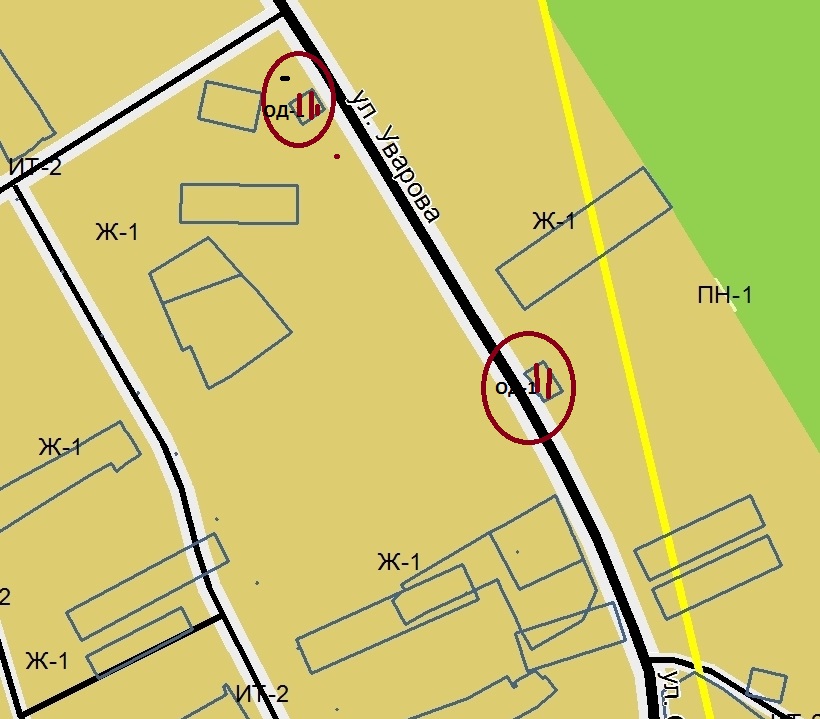 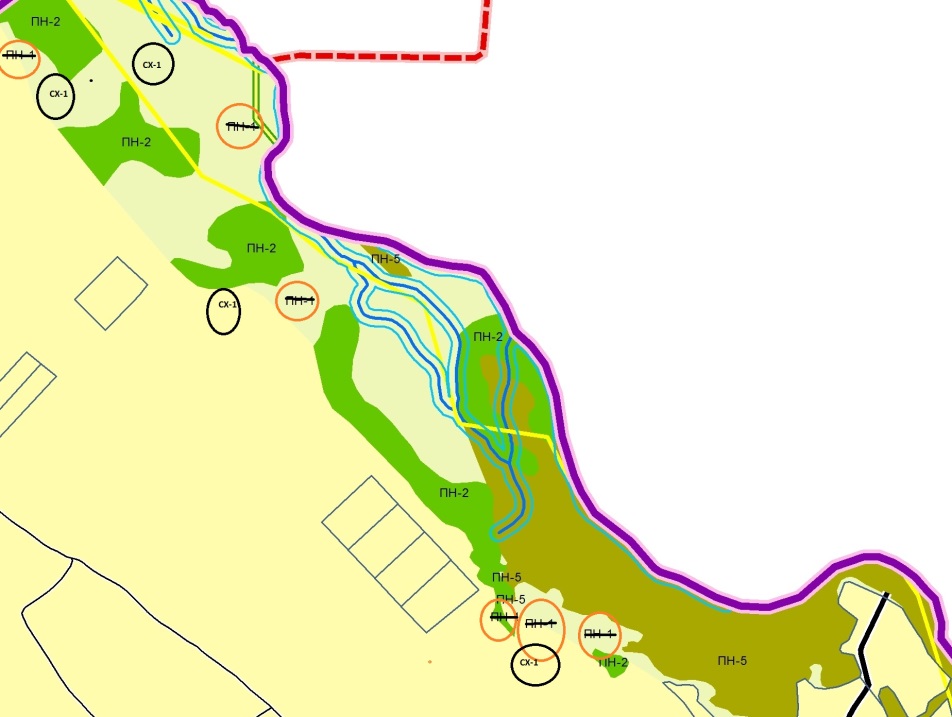 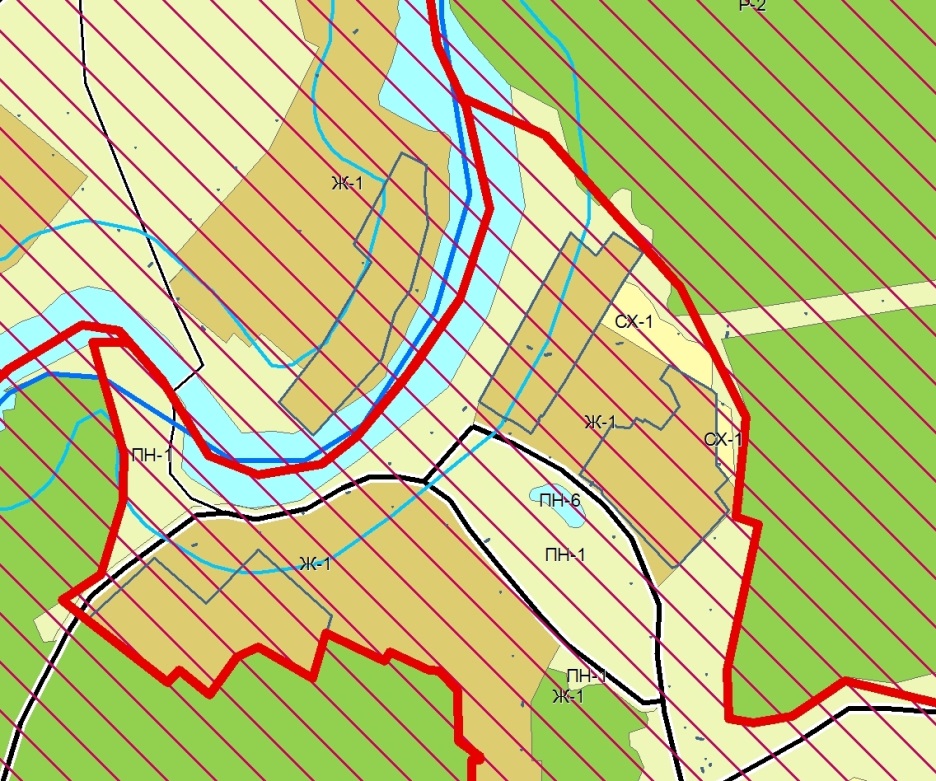 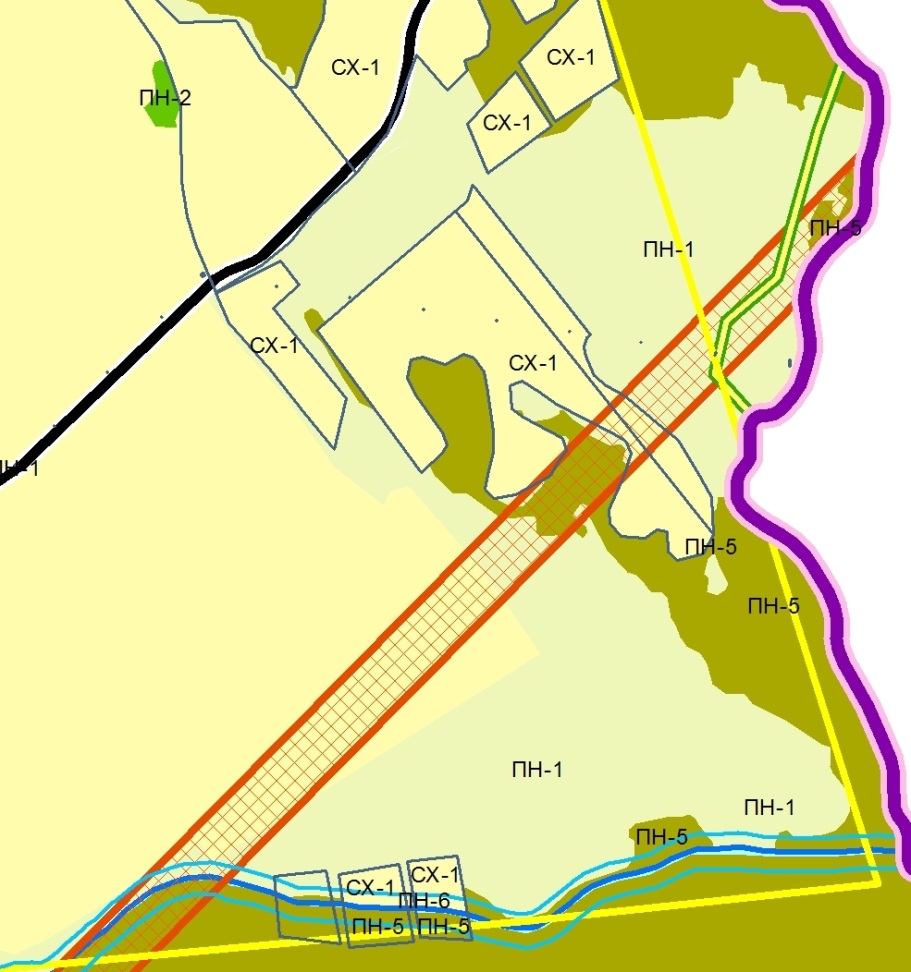 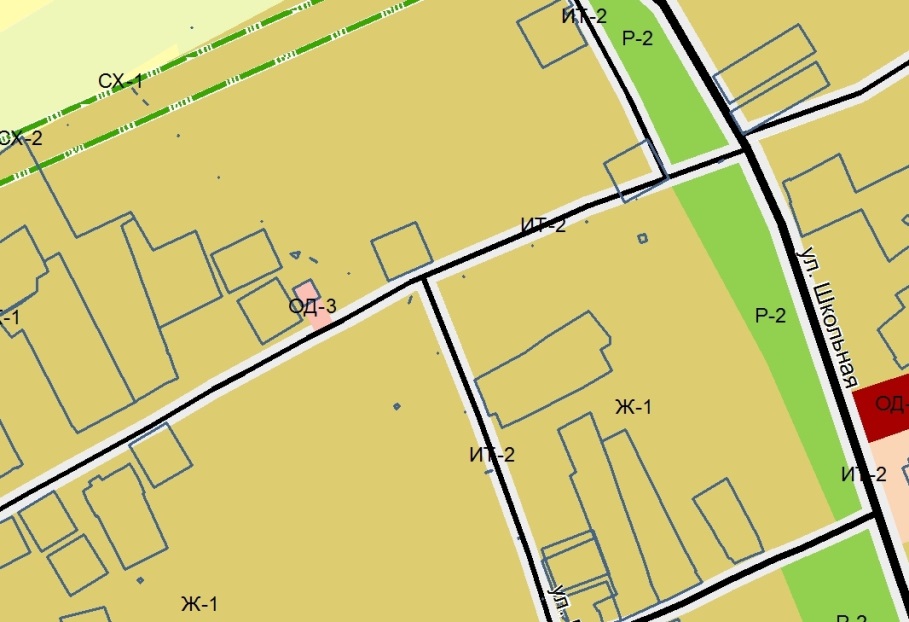 Зоны ПН-1 и СХ-1 заменит на зону Ж-1Заменить зону ПН-1 на зону СХ-1Ул. Декабрьская  Из жилой зоны исключить зону ОД-3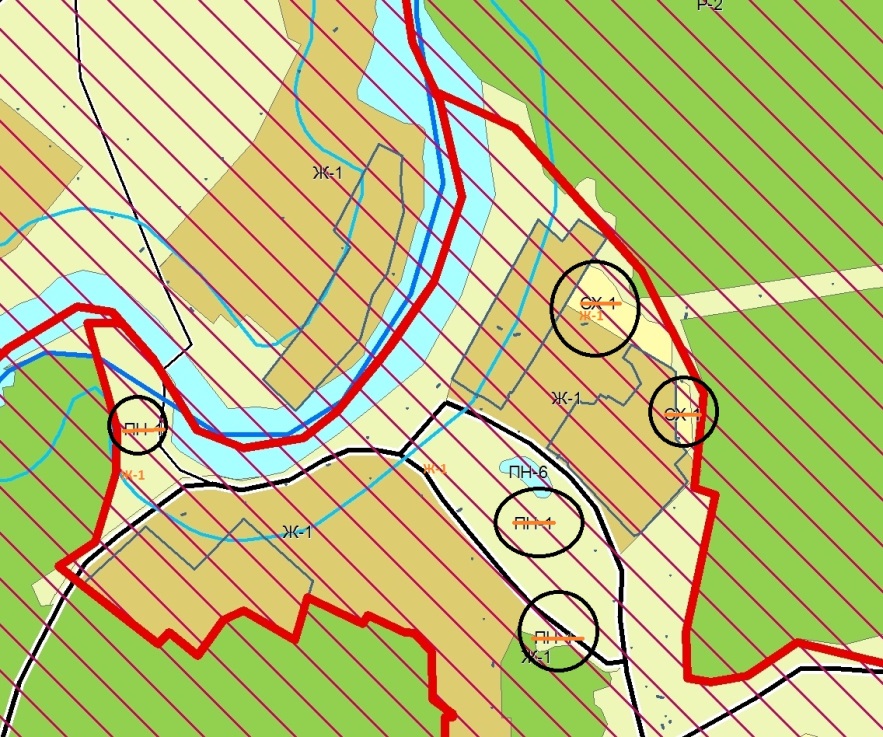 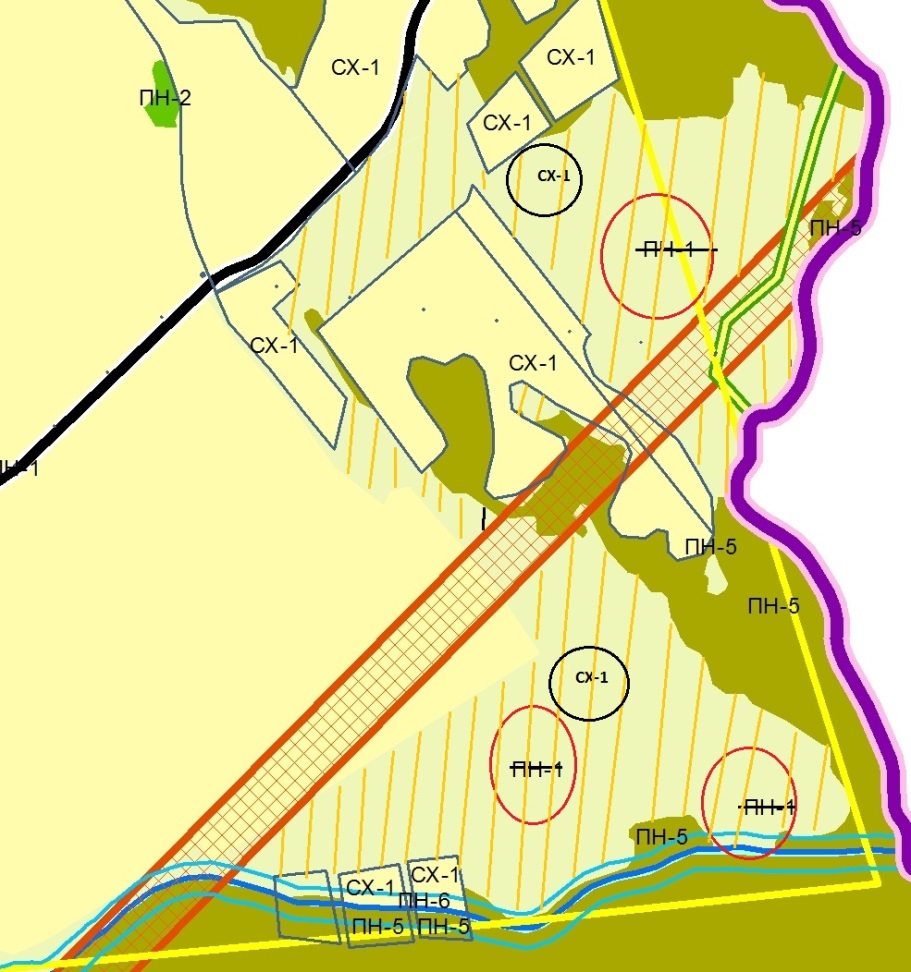 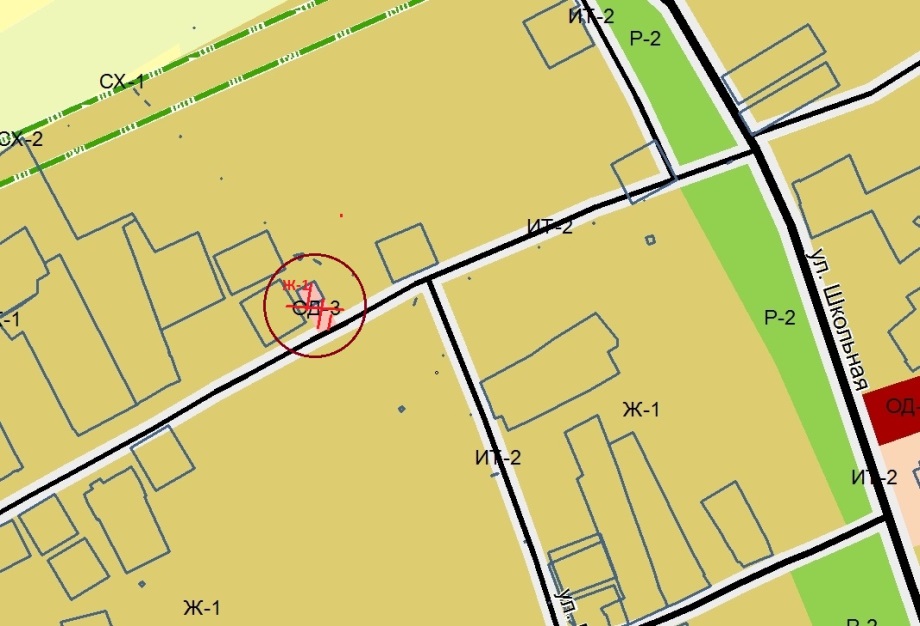 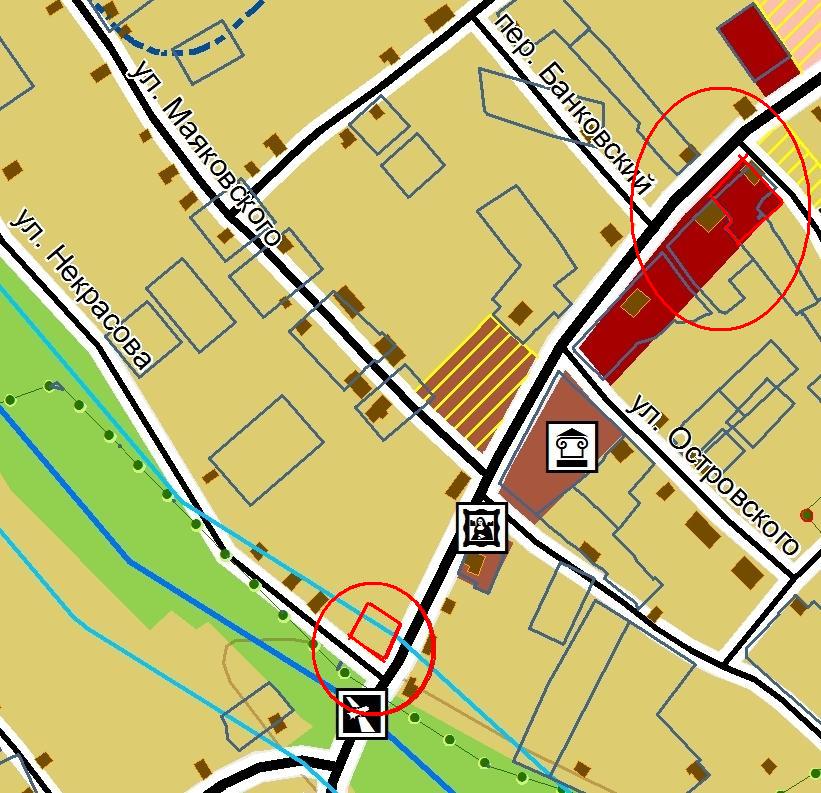 Зону ОД-1 расположенную на перекрестке ул. Советская и ул. Чапаева  заменить на зону Ж-1.Зону Ж-1 расположенную на перекрестке ул. Советская и ул. Некрасова заменить на зону ОД-1.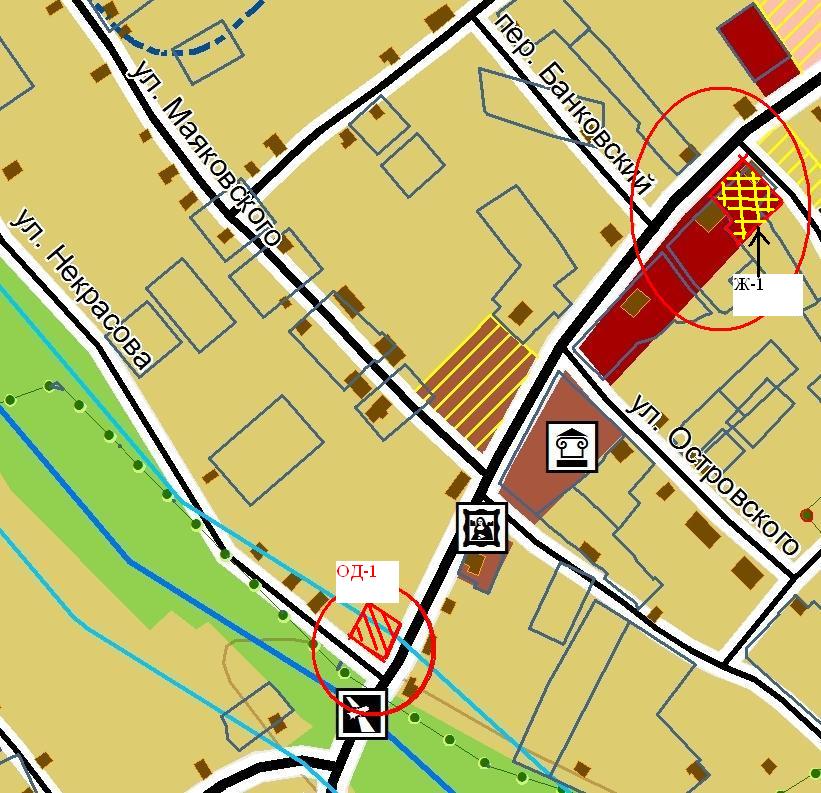 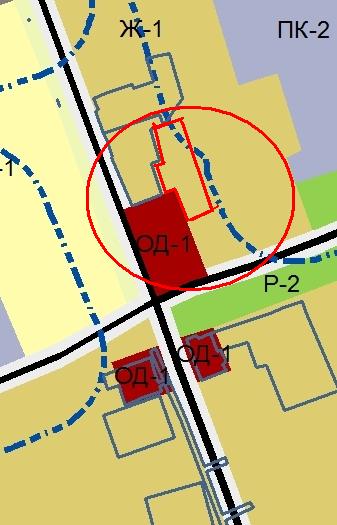 Ул. Кирова продолжить зону ОД-1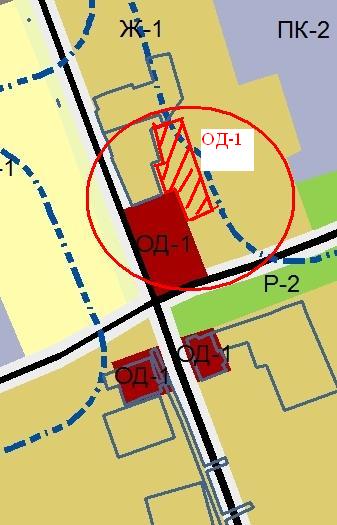 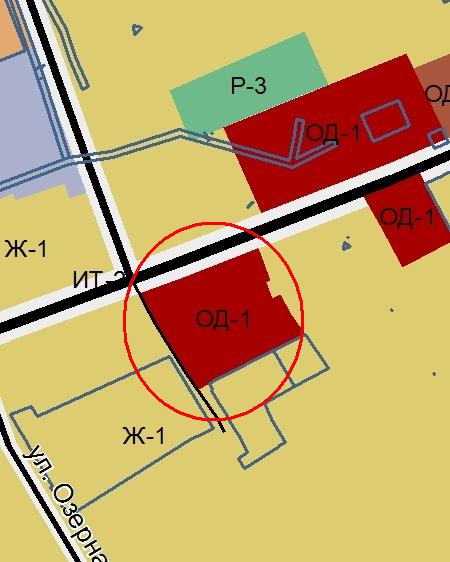 Ул. Калинина изменить зону ОД-1 на зону Ж-1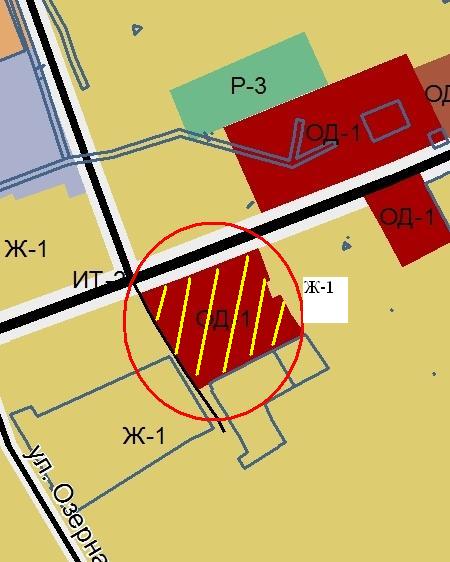 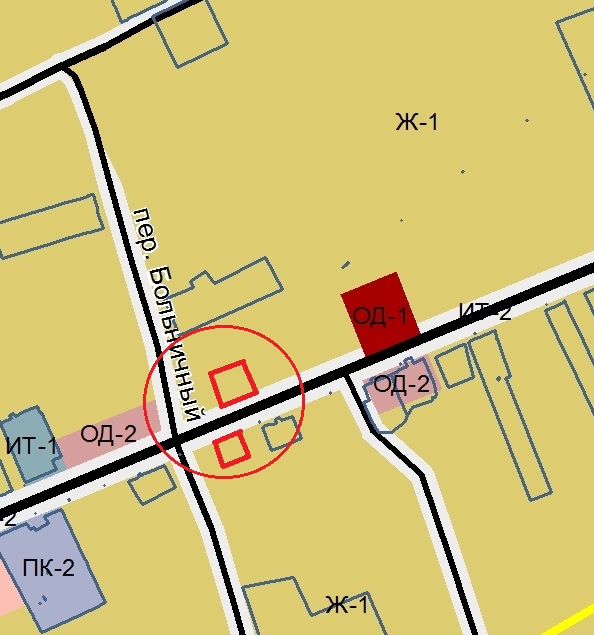 Ул. Советская зону Ж-1 изменить на зону ОД-1 согласно фактического использования.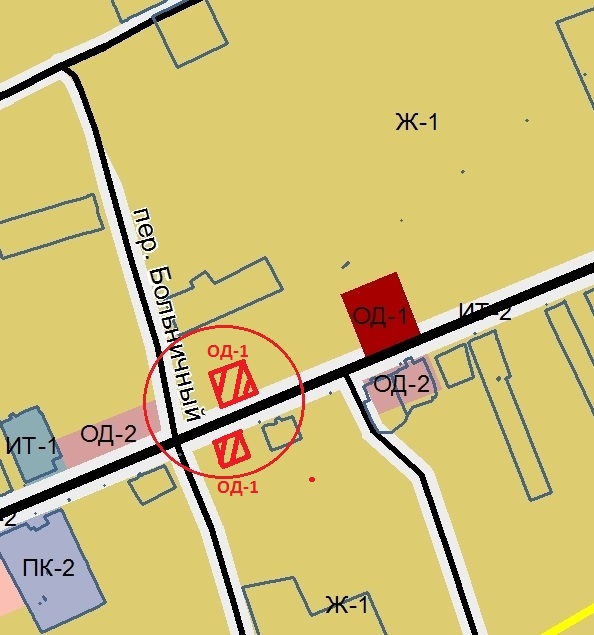 